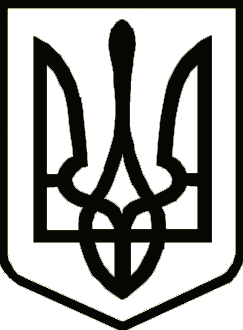 НОСІВСЬКА МІСЬКА РАДАВІДДІЛ ОСВІТИ, СІМ’Ї, МОЛОДІ ТА СПОРТУНАКазПро здійснення моніторингу щодо організації індивідуальної форми здобуття освіти в закладах загальної середньої освіти Носівської міської радиВідповідно до Законів України «Про освіту», «Про повну загальну середню освіту», наказу МОН України «Про затвердження Положення про індивідуальну форму здобуття повної загальної середньої освіти» від 12.01.2016 року № 8 та з метою вивчення стану організації індивідуальної форми здобуття освіти в закладах загальної середньої освіти Носівської міської ради н а к а з у ю: 1. Провести моніторинг організації індивідуальної форми здобуття освіти в закладах загальної середньої освіти Носівської міської ради в термін з 16.01.2023 по 20.03.2023.2. Затвердити робочу групу з проведення моніторингу індивідуальної форми здобуття освіти в закладах загальної середньої освіти Носівської міської ради у складі:Голова робочої групи:Ольга ГУЗЬ, головний спеціаліст Відділу освіти, сім’ї, молоді та спортуЧлени робочої групи:Тетяна ГОРБАЩЕНКО, головний спеціаліст Відділу освіти, сім’ї, молоді та спортуНеля КІЦ, методист Відділу освіти, сім’ї, молоді та спорту.3. Директорам закладів загальної середньої освіти забезпечити необхідні умови для здійснення моніторингу.4. Членам робочої групи:4.1. Забезпечити проведення моніторингу організації індивідуальної форми здобуття освіти в закладах загальної середньої освіти Носівської міської ради 4.2. Узагальнити матеріали моніторингу до 25 січня 2023 року.4.3. Результати проведення моніторингу розглянути на нараді керівників закладів освіти.5. Відповідальність за виконання наказу покласти на головних спеціалістів Відділу О.Гузь, Т.Горбащенко, методиста Н.Кіц, директорів І.Нечес, С.Дубовик, Л.Печерну, Н.Хоменко, О.Куїч,  В.Вовкогон, В.Боженка, Н.Чорну, О.Ілляша.6. Контроль за виконанням наказу залишаю за собою.Начальник                    			                                    Наталія ТОНКОНОГ11 січня2023 року   Носівка			                 №06